Al Consiglio Direttivo di: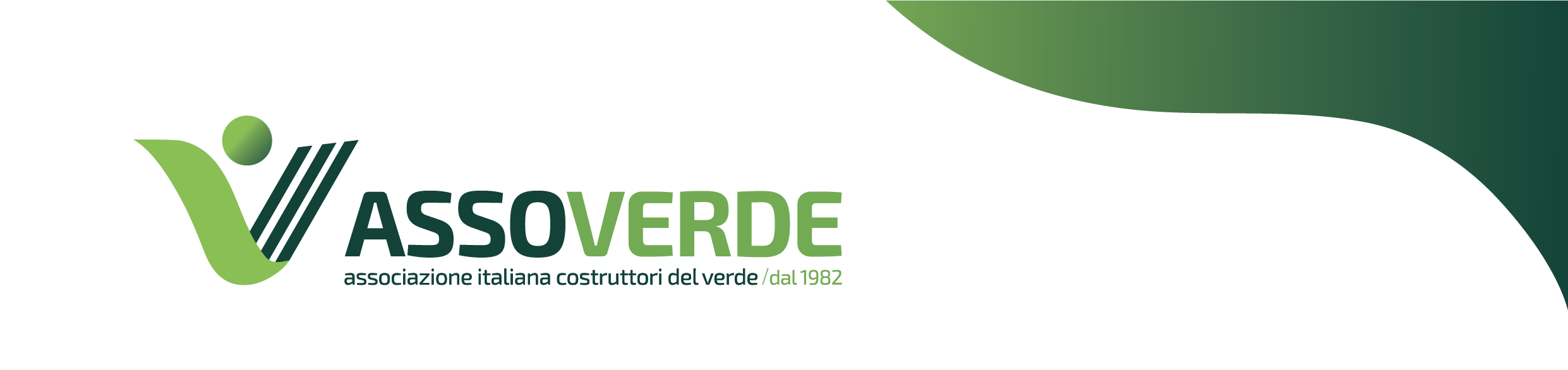 Il sottoscritto 											nato a 				 il 			; residente a 					 in Via 								 n. 		 Cap. 			Tel. 			 Cell. 				 Fax 			email 						 PEC 							 Titolare c/o Legale rappresentante o delegato dall’AZIENDA         Ragione Sociale: 											Con Sede Legale a 					 in Via 								 n. 		 Cap. 			DICHIARANDOdi essere iscritto ad Assoverde – Associazione Italiana Costruttori del Verde in qualità di socio ordinario/aggregato e di essere in regola con il pagamento delle quote associative per l’anno in corso;di aver preso visione ed approvare il Regolamento del Sistema delle Rappresentanze, così come approvato dal Consiglio direttivo di Assoverde,CHIEDE AL CONSIGLIO DIRETTIVO DI ASSOVERDE DIFAR PARTE DEL COMITATO TERRITORIALE - CTESSERE DISPONIBILE A RICOPRIRE IL RUOLO DI REFERENTE TERRITORIALE - RTPer la seguente area territoriale ………………………………………………………………………………………………….(specificare)  FAR PARTE DEL COMITATO NAZIONALE DI FILIERA - CNFPer la seguente/i  filiera/e (max 2 filiere)*  …………………………………………………………………………………………………(specificare)  ………………………………………………………………………………………………….(specificare)  *) si possono suggerire eventualmente altre filiere non riportate nel RegolamentoRICOPRIRE IL RUOLO DI COORDINATORE DI PROGETTO - CdPPer i seguenti progetti/attività ………………………………………………………………………………………………….(specificare)………………………………………………………………………………………………….(specificare)*) si possono suggerire eventualmente altre progetti/attività non riportati nel RegolamentoLuogo e data……………………………………………Firma……………………………………………